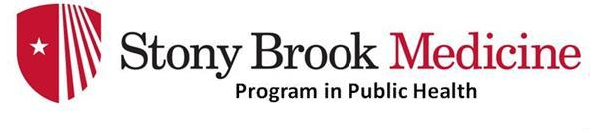 STONY BROOK UNIVERSITYProgram in Public HealthMaster of Public Health (MPH) DegreeForm F (2):  PRECEPTOR'S EVALUATION(Health policy and management concentration only) Thank you for participating as a Preceptor in a Program in Public Health Practicum and for completing this evaluation of the student’s Practicum performance and reviewing your feedback with the student.  Please email the completed form to michele.bayley@stonybrookmedicine.edu:Please feel free to use additional space as needed.  We will be happy for any information you may provide that helps us serve our students and your organization better.  1.Please evaluate the student’s Practicum performance on all of the following attributes:2. Please rate the student’s performance on achieving the goals and measurable objectives of the Practicum: (Student should add these from Practicum Proposal)3. Please rate the quality of the Practicum deliverable(s): Poor    Average    Good   Very Good    OutstandingComments: 4. Please assess the domains and competencies selected by the student for their practicum using the definitions provided below for the Beginner (B), Intermediate (I), or Advanced (A) level.  5.Are there any significant gaps evident in our competency model? If so, how do you recommend we improve the competency model?6. Please rate the overall performance, including quality of the practicum deliverables on a scale of 1`- 5: 1		2			3		4		5                          Score_____Poor		Average			Good 		Very Good	Outstanding 	Please provide comments on your rating of the student’s overall performance: 7.Was this experience helpful to your organization? Yes No	   Not Sure	If ‘No’ or ‘Not Sure’, please explain.8. Would you consider serving as a Practicum Preceptor again? Yes  No   Not SureIf yes, would this placement be suitable for continuation by another MPH student in the next 3-6 months?  If no or not sure, please explain: 	Please note any suggestions either for the student or for future Practicum experiences, in general.	________________________________  			Preceptor’s Signature			DateName of Student:						Practicum Title:        Practicum Organization: Preceptor: AttributePoorAverageGoodVeryGoodOutstandingInadequate Opportunity to ObserveWritten communication skillsOral communication skillsAbility to apply public health practices to practicum Demonstration of problem solving/ critical thinking skills?Motivation on this projectInterpersonal skillsAbility to work collaboratively with diverse communities and constituenciesStandards of personal integrity; compassion, honesty, and respect for all peopleJudgment, including ability to seek guidance when warranted Organization skillsDependability/follow-through Ability to work independently Goals & Measurable ObjectivesPoorAverageGoodVeryGoodOutstanding Domains and CompetenciesGeneral DefinitionsAssessment Level DefinitionsBeginner (B)Intermediate (I)Advanced (A) Organizational Management and Improvement Assess opportunities to improve health services organization performance through application of organizational theory, development principles, and analytic methods.(B) Describes organizational management and improvement concepts and theories.(I) "B" and Applies and use concepts and theories to explain a situation and/or describe potential solutions in defined situations.(A) "B," "I," and Analyzes complex or “real life” situations and appropriately applies concepts and theories to identify and/or assess potential solutions Workforce and Organizational DevelopmentApply methods for organizational, employee, and professional staff development that ensure a diverse and high performing workforce.(B) Describes workforce and organizational development concepts and methods.(I) "B" and Applies concepts, methods and techniques to explain a situation and/or develop potential solutions in defined situations.(A) "B," "I," and Applies methods and techniques in complex or “real life” situations. Financial ManagementExplain financial and accounting information, prepare and manage budgets, and evaluate investment decisions.(B) Demonstrates basic accounting and/or finance knowledge and skills.(I) "B" and Applies accounting and/or finance skills to develop budgets, explain a situation and/or develop potential solutions in defined situations.(A) "B," "I," and Analyzes complex or “real life” situations by appropriately applying finance knowledge and skills.   Health Policy and EconomicsUnderstand economic theory and health policy processes, including the creation and implementation of policy and its impact on the delivery of health services.(B) Describes health care policy and economics issues and processes.(I) "B" and Analyzes the impact of the policy process and economics on the delivery of health services. (A) "B,"I," and Completes in-depth critique of the impact of economics, health care policy, and the policy process on the delivery of health services.  Health Law and GovernanceAnalyze governance and legal issues that arise in health organizations and respond appropriately.(B) Describes governance and legal issues.(I) "B," and identifies the impact of legal issues in defined situations.(A) "B,"I," and Analyzes complex legal issues and recommends solutions in defined situations.